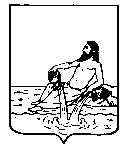 ВЕЛИКОУСТЮГСКАЯ ДУМАВЕЛИКОУСТЮГСКОГО МУНИЦИПАЛЬНОГО ОКРУГАР Е Ш Е Н И Е  от   00.00.2023      №   00                  _____________________________________________________                   _________________________г. Великий Устюг	Руководствуясь статьей 28 Федерального закона от 06.10.2003 № 131-ФЗ «Об общих принципах организации местного самоуправления в Российской Федерации», постановлением Правительства Российской Федерации от 03.02.2022 № 101 «Об утверждении Правил использования федеральной государственной информационной системы «Единый портал государственных и муниципальных услуг (функций)» в целях организации и проведения публичных слушаний», статьями 25 и 28 Устава Великоустюгского муниципального округа Вологодской области,	Великоустюгская Дума РЕШИЛА:	1. Внести в порядок организации и проведения публичных слушаний на территории Великоустюгского муниципального округа Вологодской области, утвержденные решением Великоустюгской Думы от 27.09.2022 № 15 (далее – порядок) следующие изменения:	1.1. Раздел 2 порядка дополнить пунктом  2.8. следующего содержания:	«2.8. Для оповещения населения округа о времени и месте проведения публичных слушаний, размещения решения (постановления) о назначении публичных слушаний, проекта муниципального правового акта, выносимого на публичные слушания, порядка учета предложений по проекту Устава округа, проектам муниципальных нормативных правовых актов о внесении изменений и дополнений в данный Устав может использоваться федеральная государственная информационная система «Единый портал государственных и муниципальных услуг (функций)»».	1.2. В подпункте 4 пункта 3.2. порядка слова «установленные пунктом 2.7. настоящего порядка» заменить словами «установленные разделом 2 настоящего порядка».	1.3. Пункт 4.1. порядка дополнить абзацем следующего содержания:	«Участие в публичных слушаниях может осуществляться посредством использования федеральной государственной информационной системы «Единый портал государственных и муниципальных услуг (функций)»».	1.4. Пункт 4.2. порядка дополнить абзацем следующего содержания:	«При использовании федеральной государственной информационной системы «Единый портал государственных и муниципальных услуг (функций)» при проведении публичных слушаний обеспечивается возможность представления жителями округа своих замечаний и предложений по проекту муниципального правового акта и их участия в публичных слушаниях».	1.5. Пункт 5.4. порядка дополнить абзацем следующего содержания:	«Для опубликования (обнародования) результатов публичных слушаний, включая мотивированное обоснование принятых решений, может использоваться федеральная государственная информационная система «Единый портал государственных и муниципальных услуг (функций)»».	2. Настоящее решение подлежит вступает в силу после официального опубликования.Председатель                                              Глава Великоустюгского Великоустюгской Думы                            муниципального района_________________ С.А. Капустин         __________________ А.В. КузьминПОЯСНИТЕЛЬНАЯ ЗАПИСКАк проекту решения Великоустюгской Думы Великоустюгского муниципального округа«О внесении изменений в порядок организации и проведения публичных слушаний на территории Великоустюгского муниципального округа Вологодской области»В соответствии с частью 4 статьи 28 Федерального закона от 06.10.2003 № 131-ФЗ «Об общих принципах организации местного самоуправления в Российской Федерации», Уставом муниципального образования и (или) нормативным правовым актом представительного органа может быть установлено, что для размещения материалов и информации о публичных слушаниях, обеспечения возможности представления жителями муниципального образования своих замечаний и предложений по проекту муниципального правового акта, а также для участия жителей муниципального образования в публичных слушаниях может использоваться федеральная государственная информационная система "Единый портал государственных и муниципальных услуг (функций)".Порядок использования системы установлен постановлением Правительства Российской Федерации от 03.02.2022 № 101 «Об утверждении Правил использования федеральной государственной информационной системы «Единый портал государственных и муниципальных услуг (функций)» в целях организации и проведения публичных слушаний».Настоящим решением вносятся изменения в порядок организации и проведения публичных слушаний на территории Великоустюгского муниципального округа Вологодской области, дополняющие условия назначения, проведения и определения результатов  публичных слушаний в части возможности использования федеральной государственной информационной системы "Единый портал государственных и муниципальных услуг (функций)" при проведении публичных слушаний.О внесении изменений в порядок организации и проведения публичных слушаний на территории Великоустюгского муниципального округа Вологодской области 